Oct/5/2020Today I did a bit of background research on Climate change for the Science fair. I want my project to be on climate change but I don’t know what aspect of climate change I want to study. I spent roughly an hour learning about it and watched 3 different videos. Oct/7/2020I think that Climate Change needs to be realized so I have decided to make my science fair project a study of Climate Change as a whole. I have started to make the document containing my research and have already put in my resources, I am excited about this year’s science fair. I am going to take notes on the first 2 videos I watched on October fifth and that will be the start of my background research. Oct/8/2020I have taken notes after rewatching the first 2 videos that were watched on October fifth, I will now begin to take notes on the third video. I am enjoying the background research and am hoping to review the rest of the resources listed. The research review for the final video took roughly 2 hours to complete, I am unable to review the other links which I put into the Research Doc on October seventh because of my time crunch for the day. Oct/11/2020I know I am meant to be on vacation since it is Monday today but I am so bored, my mind needs exercise so I have decided to do more research on climate change, it has been fun so it should do perfectly fine. Oct/13/2020I got an Ebook from the Calgary overdrive app known as “Libby” The book’s title is 
Climate change, the science of global warming and our energy future. I’ll be reading this every morning till I finish the book, this is going to be fun. Oct/14/2020Yesterday I was able to complete taking notes from the first chapter, today I hope to finish taking notes on yet another chapter. So far everything is going well, also, yesterday I found out that chapter 2 had no info on climate change, for this reason, I have not included any notes on the second chapter and instead have decided to move on towards the 3rd chapter. Oct/15/2020I was unable to complete the 3rd chapter yesterday but I am confident I can complete it today, I also downloaded an app about climate change and the science behind it. The App contains 11 different courses on climate change and 104 chapters on climate change, though, these chapters are MUCH shorter than in the book. I am trying to give myself more room to research rather than limiting myself to websites and search engines, I feel that this year is my CHANCE to be at a city-wide science fair!It is difficult, balancing school and science fair but so far so good. Oct/16/2020Yesterday I completed the 3rd chapter and nearly completed the 4th chapter, I am planning to finish the 4th chapter and then finally explore the climate change app, as it should have lots of information. So far, things have been going well, I spend 2-3 hours a day working on the science fair, meaning that so far, I am at 16-24 hours spent on the project. I am so excited to explore the climate change app and learn more about climate change!Oct/19/2020I was able to complete the fourth chapter and I was able to move on to the app, now that the weekend is done, I will be able to get back to my science fair project, I am hoping I can complete the fifth chapter today because it is only 60 pages, also, tomorrow the climate change app gets an update which includes new courses and quizzes for you to test your knowledge. Oct/20/2020	Sadly, the update hasn’t arrived yet, the only information I was given was that it would come out October 20th, so I don’t know what time on October 20th. Anyways, I was unable to complete chapter 5 yesterday but lately, I haven’t been getting enough sleep so I am exhausted. Anyways, I will be able to finish the 5th chapter today, and once that is done, hopefully, the app update is available. Oct/21/2020	Yesterday I completed my notes for chapter five and was able to move onto chapter 6, today I am hoping to complete chapter 6. For some reason, the update didn’t come out yesterday which is incredibly weird. 	I know that it said to check on October 20 but still, nothing was there, I closed the app multiple times and logged out and then logged back in but still, nothing new. 	Today I am hoping to complete chapter 6 since it is smaller and contains only 58 pages instead of 60, plus I got that head start from yesterday. After I complete my note-taking for today I am going to check again for the climate apps update. Oct/22/2020	I was yet again unable to finish the sixth chapter yesterday, despite putting in an extra 30 minutes of work. I might be setting the bar too high for myself but at the same time, I won’t have this much free time as I progress through the school year. I am going to continue pushing myself harder and harder. 	I check daily and the climate change app still hasn’t come out with the update, I am questioning how trustworthy the app is. I will finish the sixth chapter today and move onto the seventh chapter. So far things are going quite smoothly	I talked with my teacher, Mrs. Schalm and she said that the effort I have been putting in is great and that my time management skills seem to be doing good by the looks of it since I have all this free time. This tells me that I am doing fine in school and that my amount of free time isn’t due to me slacking off. Oct/23/2020	Yesterday I quickly finished up the 6th chapter and once again checked the climate change app but still, nothing. I did look into the app and they did talk to some of their reviewers and said that they have released the update, it’s just taking a while for google to check it. This means that by the time I am done reading the book the update should be available for use	I did some work yesterday to see how much time I have spent working on the science fair and the current total is 23 hours and 50 minutes. Every day I am planning to input my total work time and daily work time every log. 	Today I hope to get 80-90% through the 7th chapter, I don’t think I will be able to finish the 7th chapter since I didn’t get any progress through it yesterday. So here is my daily work time and my total work time:Daily: 0 hour(s) and 0 minute(s)Total: 23 hours and 50 minute(s)Oct/26/2020	On Friday I didn’t input my daily time because I spent the entire half-day performing a defrag on my computer. Since my Defrag is now complete I will be able to get my work done. Today I am hoping to complete the 7th chapter of my climate change book since the climate app update still hasn’t been reviewed. Also, my a-key is broken and doesn’t function properly, so I need to constantly copy and paste the letter. This causes my work to be slow going, especially since a is a vowel and the second most used English letter.  Daily: 0 hour(s) 39 Minute(s)Total: 24 Hours 29 MinutesOct/27/2020	I did not work too much on my Science Fair yesterday, and I didn’t get too far into my work, but today is probably the last open day because we are about to start a big project tomorrow and I won’t have as much free time. So today I am planning to finish the seventh chapter and get 10-20 pages into the 8th chapter. Anyways, here is my data collection for today:Daily: 1 hour(s) 18 Minute(s)Total: 25 Hour(s) 50 Minute(s)Oct/28/2020	Yesterday I was unable to complete the seventh chapter, things have been hard for me, and I just got news of my new large project which isn’t that big. The large school project is just using music to express important times in your life, it is meant to take 3 weeks. However those 3 weeks are mainly spent choosing what music you want in this project so it shouldn’t affect my timing too much. 	I have noticed recently that my interest in science fair has been dipping slowly and I am worried I am going to lose my quality of work. Everyday requires more and more attention and concentration, and since I have family, noise is inevitable. I did go on youtube and someone recommended taking wednesdays off and working on saturday. I like being available on weekends so I don’t know how that schedule will work. Anyways, I’ll see what happens next, here is my information:Daily: 0 hour(s) 54 Minute(s)Total: 26 Hour(s) 44 Minute(s)Oct/29/2020	Yesterday I was yet again unable to finish the seventh chapter, work has been slow recently, especially since my A-key is broken. I need to use the on-screen keyboard and move my right hand to my mouse every time I want to use A which is a lot.  	Today I have lots of free time so I should be able to complete the seventh chapter and finally move on. I am slowly pushing myself towards keeping up the same quality of work more and more so I should be able to get this done soon and finally move on. Here is my tiny daily report:Daily: 2 hour(s) 07 Minute(s)Total: 28 Hour(s) 51 Minute(s)Nov/2/2020	Sadly my Ebook on climate change was taken from a library and someone decided to put a hold on it. Yesterday the book expired and was returned, and since someone decided to put a hold on it, I couldn’t renew the book. This means I’ve lost the book and won’t be able to use it for the next while. 	Good news is that the author published a second edition of the book which discusses some more climate change, so I’ll be reading that for the next while. Okay, here is my daily report:Daily: 1 hour(s) 44 Minute(s)Total: 30 Hour(s) 35 Minute(s)Nov/3/2020	I started the first part of the book yesterday, which is much more in-depth than the previous book and re-organized to make more sense. There is also an extra 681 pages of info along with 3 more chapters which is crazy.. 	Yesterday I wrote 4 pages of notes using the on-screen keyboard, which is quite slow compared to finger typing. Yet it is faster than constantly switching between mouse and keyboard. 	We are in november now, and science fair starts either this month or next month which means that my early start is almost over. But since the science fair is officially starting soon, I will hopefully be guaranteed daily science time. However, since I'm online that might not be the case, at this point all I can do is hope and wait. 	The plan today is to move past the beginning thoughts/notes of the book and get into chapter 1 which is 9 pages away on page 70. Chapter 2 is 102 pages away on page 172, so I won’t get there today, yet I am hoping I can get halfway through. Anyways, this is my longest entry so far so i’ll spare you the boredom of it all, here is my daily report:Daily: 1 hour(s) 21 Minute(s)Total: 31 Hour(s) 56 Minute(s)Nov/4/2020	Yesterday I moved past the beginning thoughts of the book and reviewed chapter 1, it was about the atmosphere. Chapter 2 in the previous book was about the atmosphere but he didn’t discuss any climate change. This didn’t change at all in the second book, so i skipped it to save time. 	Last night, before bedtime I thought about my science fair and how I can improve. I thought this because in my first science fair, I often forgot to update my log book. In my second science fair I still forgot to update my log and I didn’t include ANY significant info. 	I am now going to format my log to be the size of my previous log and increase my daily report. The improvements include:My daily & total work timeMy goal for the dayWhether I met it or notThe amount of pages I wroteThe daily and total amount of words writtenCurrent chapter segmentCurrent and new book page	Anyways, here is my new and improved report:Daily: 1 hour(s) 54 Minute(s)   | Goal: read 20-30 pages of chapter 2Total: 33 Hour(s) 50 Minute(s) | Met or not: metDaily Words: 934   | Current pages: 52Total Words:16699 | New pages: 54(2 new pages)Chapter segment: ⅙(important properties of water)New segment: 4/6(Global Flows of Water Through The Ocean) Current book page: 174New book page: 218(44 pages read)https://time.com/5906423/2020-election-results/ Nov/5/2020	Yesterday I was able to find an old wireless keyboard in my house, since it's wireless it has batteries so I had to check the batteries and when I looked there, there was also a USB for me! This is great because now I don’t need to type using a mouse and I can get much more work done. 	Logs will be much longer as I stated in the previous log, with 4 paragraphs, each 3-4 sentences long. This will help me get more in-depth and discuss more of my worries or concerns that might occur. 	Also, I have done my best to compact the new Daily report, as you can see it isn't too compact but it should do, I hope. Also, reading this climate change textbook is really helping me with understanding topics easier. Since I have been reading everything scientifically with molecules and atoms and chemical reactions, it's fairly new to me. 	Anyways, enough about me and my few paragraphs, here is the daily report(which I always double check at the end of the day)Daily: 1 hour(s) 30 Minute(s)   | Goal: read 40 pages of chapter 2Total: 35 Hour(s) 20 Minute(s) | Met or not: notDaily Words: 927   | Current pages: 54Total Words:17626 | New pages: 56(2 new pages)Chapter segment: Chapter 2-4/6(Global Flows of Water Through The Ocean) New segment: Chapter 2-⅚(The Hydrological Cycle)Current book page: 218                     | Goals Placed:2New book page: 234(16 pages read) | Win to Lose ratio: 1-1Nov/6/2020	Yesterday I was unable to complete my goal, this made me come up with an idea, as you can see at the bottom of the report. It now shows the amount of goals I have set and how often I complete them. I think a manageable goal to set every day is 30 pages of reading. 	Typing with the wireless keyboard is great because it is much faster than typing with broken keys or via mouse. I feel that having this set in place has helped a lot. Although, now that my daily report monitors my progress more than before, you can see my attention span, let me explain. 	On November 4th, I completed 3 segments of chapter 2 in 1 hour and 54 minutes. On November 5th, I completed 1 segment of chapter 2 in 1 hour and 30 minutes. This shows that my hunger to learn and attention span for this project are decaying. I don’t want this to happen, because it means that I either continue going and lose my quality of the project or lose my patience. Anyways, that's my opinion of how things are going, I am not setting a large goal today since it's a friday and fridays are half days, alright, here's my report:Daily: 0 hour(s) 19 Minute(s)   | Goal: reach final segment of chapter 2Total: 35 Hour(s) 39 Minute(s) | Met or not: notDaily Words: 324   | Current pages: 56Total Words:17950 | New pages: 56(0 new pages)Chapter segment: Chapter 2-⅚(The Hydrological Cycle) New segment: Chapter 2-⅚(The Hydrological Cycle)Current book page: 234                   | Goals Placed:3New book page: 234(0 pages read) | Win to Lose % ratio: 33%-66%(1-2)Side Note: today I was unable to work on my science fair project(except for the log) since I got caught up in other stuff and didn’t get any free time. Nov/9/2020	We have an assignment in school to make a current events presentation that will last 2-5 minutes long. I have decided to make my Current Events topic climate change because it will be a good way to practice my Science Fair presentation. If I do well on this Assignment, then that will be great since my science fair presentation is 5-20 minutes long. 	Also, tomorrow is a remembrance day ceremony/celebration and the day after is a day off. One thing I want to point out is that it has happened twice where I made a science fair log but didn’t do any work. I make my logs before I start working for 2 reasons. The first reason is that you remember things during the work better rather than after. The second reason is that it helps make things easier for making my Daily Report. 	Anyways, in class, we are talking about ecosystems and the human effect on them, this is great for me because I have a head start on everyone else. I am writing this because it means that we will be learning about what I am learning about right now. So that means that I will now NEED to work on my science fair in order to keep ahead of everyone else, this means I am guaranteed work time!	Anyways, here is my daily report:Daily: 2 hour(s) 04 Minute(s)   | Goal: read 3 segmentsTotal: 37 Hour(s) 43 Minute(s) | Met or not: MetDaily Words: 1365   | Current pages: 56Total Words:19315 | New pages: 59(3 new pages)Chapter segment: Chapter 2-⅚(The Hydrological Cycle) New segment: Chapter 3-2/4(El Nino Southern Oscillation)Current book page: 234                     | Goals Placed:4New book page: 272(38 pages read) | Win to Lose % ratio: 50%-50%(2-2)Nov/10/2020	I find that recently, by the end of the week, I am out of energy for science fair and that I have lost my urge to work. I’ve gotten into the same exact routine that reading and writing is beginning to get boring after doing it day in, day out. 	I personally love watching TV and listening to words a lot, I find that sometimes, listening to words is more engaging than reading. For this reason, my dad has downloaded the academy award winning film, An Inconvenient Truth and the sequel, Truth to Power. I will be swapping between reading and watching, taking turns on a 1 to 1 ratio. 	For this reason, my daily report is different, it will now include my work time, time stamp on the film, and words written and page count. I may add on to make it larger, but for now this will be a good starting place. Anyways, on with the film!Daily Time: 1 Hour(s) 27 minute(s)  | Starting Time: 0 hours 0 minutesTotal Time: 39 Hour(s) 10 minute(s) | New Time: 40 mins 59 secs(41M 59S watched)Daily Words: 1482  | Current pages: 59 pagesTotal Words: 20797 | New Pages: 62 pages(3 new pages)Nov/12/2020	It might feel odd that I skipped a day of science fair but that is due to the fact that it was November 11th, and November 11th is remembrance day. I was nice having the day off although, I was really bored without anything to do. 	Now, in one of my previous logs I reviewed a topic called weekend wednesday and I said in that log I wouldn’t try it. November 11 was a wednesday and day off, i'm still not going to try this topic since tomorrow is actually my sister’s birthday. I don’t want to work past the half day on her birthday, I want to celebrate with her. 	Having a new keyboard has its perks and it's been really helpful, although I feel that being able to type faster is part of the reason my quality is slipping. With a keyboard I am super fast but with the mouse I was slow, the amount of work I’ve done hasn’t changed that much since I got the keyboard, but since I type faster, I'm reading faster, and this might be why I am getting bored. 	Once I finish both Climate Change films, I am going to swap between mouse and keyboard when I do the reading and test to see if it helps me keep my quality and hunger for the subject. Here is my daily report(reading day):Daily: 1 hour(s) 24 Minute(s)   | Goal: get past halfway through the current segmentTotal: 40 Hour(s) 34 Minute(s) | Met or not: metDaily Words: 937   | Current pages: 62Total Words:21734 | New pages: 63(1 new pages)Chapter segment: Chapter 3-2/4(El Nino Southern Oscillation) New segment: Chapter 3-3/4(Other Modes of Ocean and Atmosphere Variability)Current book page: 272                       | Goals Placed:5New book page: 322(50 pages read)   | Win to Lose % ratio: 66%-33%(3-2)Side Note: As you can see, I read 50 pages, so my brain wants to watch some TV now, so here is the second daily report that is for my watching. Daily Time: 1 Hour(s) 05 minute(s)  | Starting Time: 40 hours 59 minutesTotal Time: 41 Hour(s) 39 minute(s) | New Time: 1 hour 6 mins(26m 51s watched)Daily Words: 918    | Current pages: 63 pagesTotal Words: 22651 | New Pages: 65 pages(2 new pages)Nov/16/2020	I have noticed that my plan to swap between film and written communication and methodry of learning are not working. I currently feel the need to work on the film only since I miss it so much after all this reading. I am going to finish watching both films before transitioning back to the reading. I am going to try a plan from one of my past logs to swap between typing and on-screen keyboard typing. Also, we are getting into human interactions with ecosystems and our impacts. Currently, I am learning about the natural impacts of climate change that can change the future of the planet, I am going to finish the reading and watching before transitioning to human impacts rather than natural ones. I have shared my Document with my classmates to get some opinions, one student is shocked by the size and time put into it, but hasn’t got into reading yet, in fact, no one has. I am personally not surprised since this is after all a 65 page document containing 19156 words. I am excited, since I am now able to apply my learnings to real life and to be able to share my knowledge with others. Anyways, here is my daily report(watching for the next few days) Daily Time: 2 Hour(s) 10 minute(s)  | Starting Time: 1 hours 7 minutesTotal Time: 43 Hour(s) 49 minute(s) | New Time: Movie Finished(24mins watched roughly)Daily Words: 1071  | Current pages: 65 pagesTotal Words: 23722 | New Pages: 66 pages(1 new page)Nov/17/2020	Things have been going very well, viewers of my document are mainly suggesting for me to edit grammatical or spelling mistakes. Fellow classmates are shocked by the amount of information I have documented and by the amount of time I put into this project. Nothing negative has been said about my project so I am very happy about that. 	I was able to finish an inconvenient truth yesterday meaning I will be focusing on reading now. We are starting to get into larger projects so my daily free time will decrease tremendously. Also, Classmates are interested in science fair, and are beginning to ask questions, meaning the competition is rising. 	Also, since people have viewed my work, I have become the latest trend with people associating me to specific projects and making me a reference. My teacher even said as a joke that after the science fair I will get a PHD which let's me know that my work is going well. 	I am tired of reading the second edition of the book, I am going to work on the Climate Change app of mine until the first edition of the book becomes available since I was midway through chapter 8 before someone took it. Once I get the first edition, I am going to review both tables of contents and read the NEW points in the second edition book to help minimize my work to something more engaging. 	This is a longer Log because the work is piling up, things are about to get packed and working is about to get really difficult, so this will be the final week of logs before work gets slow and difficult. Daily report(app day):Daily: 2 hour(s) 01 Minute(s)   | Daily Words: 1733Total: 45 Hour(s) 50 Minute(s) | Total Words:25455Current pages: 66                   | Courses read: 1New pages: 71(5 new pages) | Sub Courses Read: 2Nov/18/2020	Yesterday was a huge SUCCESS, I was able to write 5 pages worth of information and only completed 3 sub-courses. Most courses in the app have like, 15 sub-courses so the information held within this app is HUGE and amazing!	Its shocking the amount of work put into this, 71 pages of notes, 84 pages of writing, and 45 hours put into the project. At the end of last years science fair the judges asked me how much time I put into my project, I answered with 60 hours. Well thats just not the case, because that science fair was 18 pages of notes compared to my latest 71 at 45 hours, huge difference. 	Alright, the first edition book has not come out yet so I am going to continue using the app to learn about the human impacts rather than natural impacts. Everything is going very well but like I said last log, school is about to get busy so I won’t be getting as much work done. 	Last year, I would do science fair for an entire hour after school and I think I might continue that, plus I might do more than an hour if I am really hooked. Also, I got a new app on climate change called UNFCCC and apparently it has documents from the UN. I don’t really believe that because it doesn’t make sense that an APP has access to the world's most powerful organization!I will check out the UNFCCC app during my extra hour of work but for now, here is my daily report(app day):Daily: 3 hour(s) 0 Minute(s)     | Daily Words:2555Total: 48 Hour(s) 50 Minute(s) | Total Words:28010Current pages: 71                   | Courses read: 0New pages: 77(6 new pages) | Sub Courses Read: 4Nov/19/2020	Man! Yesterday was a record! The climate app has proven successful! I am engaged with the app, the creators did great making it. The creator’s were able to explain things in a simple and concise manner and they had many images to help keep the viewer engaged. Plus everything was so concise and it was very very informative. 	On the 17th I broke my daily page count record and on the 18th I broke it again! I checked out the UNFCCC app and shared it with my classmates, the tech genius Ken told me to see the reviews on the app before I opened it up, turns out the app doesn’t even open. Also, in order to access the documents and stuff you need to make an account, but there is no way to make an account so I deleted the app. 	The first edition book hasn’t come out yet, for some reason, despite the fact I put a hold on the book, the person who borrowed it was able to renew it which is absolutely insane. The rule of the library is that you can’t renew a book if someone has a hold on it, it even happened to me when they put the hold on, you can’t renew it! I;m pretty angry about that but at least I have this climate change app. 	So, I am a bit skeptical about my math skills right now, at the end of every week I am going to use the computer to see the word count of the document(which includes log word count). I am then going to use a calculator to determine the actual amount of words and then subtract from my initial calculations. So every friday log you will see a section containing how far off on the words I was(by the way, friday is a PD day this week). Anyways, here is my daily report(app day):Daily: 2 hour(s) 18 Minute(s)   | Daily Words:1349Total: 51 Hour(s) 08 Minute(s) | Total Words:29359Current pages: 77                   | Courses read: 1New pages: 79(2 new pages) | Sub Courses Read: 3I was...688 words off! My new total is...30047 words!(this will be updated in the next report)Nov/23/2020	Yesterday wasn’t as productive as I wanted it to be, I had realized it because in my november 17th report I wrote 5 pages in 2 hours. In my november 18th report I wrote 6 pages in 3 hours. An extra hour for a single page. I’m losing productivity and will to learn about this subject. I’m afraid things are going to be pretty slow until I can figure out a good method to motivate myself. 	My dad has sent me an email on climate change and so has a classmate named Andrew. In the next class meeting I’m to request if any classmates could send me an email on any climate change related things. Hopefully I can get some good information, although I might not be able to look into every single suggestion since I already have tons of different sources I’m looking at. 	On the weekend I got a notification that my climate change book was back! So I will be looking into that and including that back into my science fair. I am going to research from the app today and do the climate change book tomorrow. I am excited to finally finish working on the textbooks, they’ve been quite the struggle to work on but I have finally got them sorted out. Here is my daily report(app day):Daily: 1 hour(s) 48 Minute(s)   | Daily Words: 1013Total: 52 Hour(s) 56 Minute(s) | Total Words:31060Current pages: 79                   | Courses read: 0New pages: 81(2 new pages) | Sub Courses Read: 1Nov/24/2020	The due date for the climate change app was moved to november 20th, which has already passed so hopefully the update comes out soon. The amount of downloads and the reviews change the speed of which the app update is checked so I’m going to leave a 5 star review which hopefully helps, even if its very little. 	I decided not to tell my classmates to send me any information on climate change since I feel that would put pressure on them. I’ve done lots for my classmates, such as creating 6 spreadsheets showing what there payslip would look like for JA economics for success. But I chose to do that myself, I don’t want to put pressure on my fellow classmates so I didn’t ask for help. 	Today I get back to reading, I will read from the second edition book as it contains more in-depth information. The book has 1300 pages of information exact, I was able to narrow it down to 454 pages of information. Some new topics I might miss but I have researched so much on the natural aspect of the climate system, I’m ready to move on. 	Anyways, I hope this clears up some things, hopefully once I’m done reading the textbook the update for the app will come out. Anyways, here is my daily report(reading day):Daily: 0 hour(s) 29 Minute(s)   | Goal: finish 2 segmentsTotal: 53 Hour(s) 25 Minute(s) | Met or not: notDaily Words: 466   | Current pages: 81Total Words:31526 | New pages: 81(0 new pages)Chapter segment: Chapter 5-⅓(ElectroMagnetic Radiation) New segment: Chapter 5-⅓(ElectroMagnetic Radiation) Current book page: 440                       | Goals Placed:6New book page: 442(2 pages read)     | Win to Lose % ratio: 50%-50%(3-3)Nov/25/2020	I am very disappointed in myself, yesterday was my least productive day yet. Not even half an hour! Everytime I attempt to read the book, my productivity drops, this leaves me with 2 choices. Either I push forward and really test my small amount of patience, which slows me down or I move on to the app. I feel the best option in this scenario is to move on to the app. 	The creators of the app seem like experts so I have sent them a message on there website, I hope they can get back to me soon. My only problem is that I don’t have any idea what I want to ask, and I haven’t finished reading all the courses and subcourses. I want to ask questions but I don’t want to ask dumb ones. 	Hopefully by the time they get back to me, I will be done with the courses, but for now, I am going to do my best to grind into the app. Anyways, this was a shorter log, didn’t have much to say. Here is my daily report(app day):Daily: 1 hour(s) 15 Minute(s)   | Daily Words: 1321Total: 54 Hour(s) 40 Minute(s) | Total Words:32847Current pages: 81                   | Courses read: 0New pages: 83(2 new pages) | Sub Courses Read: 1.5Nov/26/2020	Things weren’t as productive as I was hoping yesterday but at least I got more done yesterday than the 24th. I said it would happen, and it did, I spent most of yesterday on schoolwork rather than science fair. Things aren’t going too well, I am attached to this science fair and belief that Climate Change needs to be stopped. Yet, now, things have changed drastically, I need to learn to let go. 	Part of my personality is that I don’t know how to let go of things I love, It’s a difficult thing for me to do. At least a good way of thinking about this is a way to practice letting go, so that will do well. At the time I am writing this, this is the 33rd log of my science fair, for many days I have been able to work, but now, that will happen much less often. 	Anyways, enough of my sorrow, here is my daily report(app day):Daily: 1 hour(s) 27 Minute(s)   | Daily Words: 1726Total: 56 Hour(s) 07 Minute(s) | Total Words:34573Current pages: 83                   | Courses read: 1New pages: 87(4 new pages) | Sub Courses Read: 3Nov/27/2020	Yesterday was exactly what I needed, earlier I did 5 pages in 2 hours, I just did 4 pages in an hour and a half, had I done the 2 hours I would’ve done maybe 6 or 7 pages! Today is Friday, so I’m not going to get too much work done, usually on Fridays I am finishing up the school week. This week was quite hectic yet I was able to push away science fair and focus on my school. 	I said it once in my recent log, I think it was November 25th, that I have trouble letting go of things and pushing things away so I am very happy I could focus on my school this week. I am currently at 87 pages of research, by the end of the first week of december, I will have 100 pages of research, guaranteed!	I am incredibly happy with my science fair this year, I dug into my 2019 science fair project on the trans-mountain pipeline and in that time I only made 6 logs! This year I made 33 logs, this is the 34th! I am very happy with my productivity and focus on the project. This could be a potential success!Alrighty, here is my daily report:Daily: 0 hour(s) 21 Minute(s)   | Daily Words: 249Total: 56 Hour(s) 07 Minute(s) | Total Words:34573Current pages: 87                   | Courses read: 0New pages: 88(1 new pages) | Sub Courses Read: 0Nov/30/2020	Welcome to the last log of the month! I am happy to declare that today the Climate Change app came out with there update! I will be looking into the new topics and look forward to learning more about Climate Change. Today I move onto the climate change course-Oil Causes-before finally moving on to the human factors and how we can fix climate change. 	I am finally done learning about the natural factors and how they affect us and climate change. I am very happy that the update finally came out. I presented my climate change presentation today and classmates were wondering why I didn’t put anything inside on how to fix climate change. For this reason, I am incredibly happy to finally complete my research on the natural factors of climate change.	I have an overall large goal this week to write a total of 12 pages of research. I am hoping to hit 100 pages! This research document is so long, it takes 40-50 seconds just to load it(I used a stopwatch). My classmate Ken did a project on plastic for science fair last year so he is sending me his files and resources, I need to put him in the credits. 	Yesterday I searched through past school projects and found some stuff on how science fair works so I will be investigating that in order to complete my project officially. Also, this week we have a single assignment to read chapter 9 and 10 of a class book. This means lots of spare time for science fair!Anyways, here is my daily report(UPDATED app day :):Daily: 2 hour(s) 10 Minute(s)   | Daily Words: 1513Total: 58 Hour(s) 17 Minute(s) | Total Words:36086Current pages: 88                   | Courses read: 0New pages: 92(4 new pages) | Sub Courses Read: 3.5Dec/1/2020	I am not happy with yesterday, I know I read multiple courses, wrote 4 pages and got 2 hours of work done but I am still not happy. It is because, after an hour of work, I felt the same feeling I got from reading the textbook, I am losing interest in the app. I am going to need to focus hard, and finish this course. That way I can quickly move on to human causes and stuff on how to fix climate change. 	I don’t have anymore resources to look into, so I will need to go resource searching. I do have the film “An Inconvenient Truth-Truth To Power” but my Dad said the second one wasn’t that good. 	I am going to quickly hurry up, either I am tired of the app, or tired of learning about this aspect of climate change, and honestly it could be either. Let’s just hope I can pull through. I complete this learning on the app before things get a whole lot worse. 	My Dad has been at the same job for 10 years, so I am going to ask some advice from him on how to stay focused. I don’t know what I will do if I get tired of the app, it is so informative and so good, If I lose the app, I lose so much information!Here is my daily report(app day):Daily: 1 hour(s) 29 Minute(s)   | Daily Words: 546Total: 59 Hour(s) 46 Minute(s) | Total Words:36086Current pages: 92                   | Courses read: 0New pages: 93(1 new pages) | Sub Courses Read: 0.5Dec/2/2020	I am not satisfied with yesterday, so much time, yet so little was achieved. I am definitely losing my grip on the app and my learning. I seem to have lost my appetite for learning about Climate Change, but I know I can’t stop. I am on a mission to help “save the world” I must push through. I won’t be able to work today, so the only included information will be the words written and the minutes it took to write this. Anyways, not much to say today, here is my daily report:Daily: 0 hour(s) 43 Minute(s)   | Daily Words: 117Total: 60 Hour(s) 29 Minute(s) | Total Words:36086Dec/7/2020	Well, last week was not too productive, but this week, I will make up for it. I have expressed it many times in my logs that for both science fairs I did, my log wasn’t big enough to fit the requirements. For that reason I am constantly checking for ways to improve my Log. I have come up with a method for that. I found the Climate Change app on a website so I will now be able to update my references! Also, the computer app has a better system for viewing images and viewing references, so this will be great!	From now on I have 2 sections for my log, the Before I work, and the afterI work, where I document my before and after thoughts, this way my logs will no longer include information from the day before. The Daily report will stay the exact same and will be posted at the bottom of each entry. So you can find it there. 	I want this month to be the most productive month, why? Because after this month I need to complete multiple steps, which are extremely time consuming:Convert all notes into paragraphsSplit up paragraphs into specific sectionsCut down the amount of paragraphs to the most important onesDouble check the steps aboveCreate the presentationDouble check the presentation and make necessary improvements	This means a full review of my notes and then a double review immediately after, this is going to be quite the project. Plus, I still haven’t learned much on how to fix the problem nor how much time we have left and the human impacts and stuff. After this month the reviews and stuff are going to take place. 	Wish me luck!______________________________________________________________________________	Alrighty, as you can see, there is a big line, that line is the divider for the log and represents the before and after sections of the log. I just want to say that my logs have improved quite a lot! My first log consisted of a singular paragraph, but now it has evolved into 2 sections, containing multiple paragraphs each and a full report as to my progress!	Today wasn’t as productive as I wanted it to be, I did end up needing to go on a walk at 3:00 PM, so I lost roughly an hour of work time. I am a bit disappointed but, baby steps? Well, that is no excuse, for crying out loud, the world is taking baby steps towards fixing climate change! And to hell, it is NOT ENOUGH. 	I know that what I am doing is difficult, but like an adventure book, I am “saving the world”. Well, work was difficult today, but I still got an hour of work done, so I am very happy. I was also able to update my references. I currently work until 3:30, but with this deadline speeding towards me, I might end up working till 4 or 5 PM. 	Anyways, here is my daily report after all the work:Daily: 1 hour(s) 45 Minute(s)   | Daily Words: 1395Total: 62 Hour(s) 14 Minute(s) | Total Words:37481Current pages: 93                   | Courses read: 0New pages: 95(2 new pages) | Sub Courses Read: 2Dec/8/2020	Well, I am very happy with the updated log but, still it could use some improvement. I think that the before section of my log should include personal difficulties which can affect what happens within my log. And the after section should include the things I learned about and my productivity and findings for the day. 	In grade 6, I learned how the judge system works and it helped me realise that in grade 5, during my first science fair, I got fairly close to getting into city wide. And in my grade 6 science fair, I had a terrible log with 0 entries and only got judged once. And in my grade 6 science fair, my research was arguably better, so for that reason, I realise how important the log is now. 	I have looked into the CYSF website and found the judge sheet, so I will be looking into that for when I am changing my information and creating the presentation. Also, I got some information and the science fair takes place towards the end of the month of january. This shortens my time by roughly one month, so at this point, I will need to work extra in January too. 	I discussed how to motivate myself with my Dad. He has been with the same company for over 10 years, so, getting information from him is good. He said that he uses life to motivate himself, that he might get bored of certain aspects of his job but realises that he needs money for his children. So, my motivation is “I’m saving the world”, a bit childish but hopefully it works.______________________________________________________________________________	Alrighty, the after section is here! So, today I learned about nuclear power and energy, and how we can use it. Its benefits and its downsides. I also learned about the types of nuclear energy as well as how nuclear power plants work. I even learned about the different types of systems that can or are used to produce nuclear energy. 	I got a small start on wavelengths and radiation and its method in creating solar energy too! I am very happy with today, nearly 3 hours of work, and I am at 99 pages! Tomorrow is the big 100!	I was able to get the judge sheet, I put the information I needed(almost everything) into a document, and then ranked everything I have done thus far, I even  created a goal! After seeing how many points I would get, I realised I haven’t done too good, there are some aspects which I haven’t completed(mostly because I haven’t made my presentation). But the topics I did do I scored really high on, so I am very happy on that!Here is my daily report now:Daily: 2 hour(s) 49 Minute(s)   | Daily Words: 1687Total: 65 Hour(s) 03 Minute(s) | Total Words:39168Current pages: 95                   | Courses read: 0New pages: 99(4 new pages) | Sub Courses Read: 3Dec/9/2020	Today is the big day! 100 pages man I have been waiting for this! Although we still aren’t going to stop there, I must continue. I am extremely excited for the science fair! Next week is the last week before christmas break, but with so much more work to get done, I will end up working a bit on my weekend. 	I am thoroughly enjoying this year's science fair, with the other science fairs, I felt this burden, this weight on my shoulders. But this year, I feel more free, especially since I actually wanted to do science fair. The 2 main things I always struggle with on Science fair is my log and references, but this year I have kept track of all of them!	As I said, this year feels more free, and I like it. I don’t have any real personal problems I need to share that could affect my productivity levels today. Also, I type by moving my hands around, so yesterday I did some work and learned about how to use the home row, plus a little practice. Anyways, I think that is enough to cover my before, time for the after:______________________________________________________________________________	And, the after is here! Again! Yay! Well, today I learned about methods used to harvest solar energy, I learned about the solar thermal method which uses mirrors to reflect light onto one area in order to heat a liquid and produce electricity from the vapour. I also learned a bit about the Solar Photovoltaic method, which is quite complicated and difficult to explain. 	I didn’t get that far today, which disappoints me but, I HIT 100 PAGES!!!!! WOOOOOOOOOOOOOOOOOOOOOOOOOOOOOOOOOOOOOOOOOOOOOOOOOOOOOOOOOOOOOOOOOOOOOOOOOOOOOOOOOOOOOOOOOOOOOOOOOOOOOOOOOOOOOOOOOOOOOOOOOOOOOOOOOOOOOOOOOOOOOOOOOO!!!!!!!!	PARTY TIME! HOURS AND HOURS OF WORK, FOR THIS CRAZY MOMENT! I am extremely happy, that I finally hit 100, this is something I never thought I COULD achieve, not would, but could. I am INCREDIBLY happy!	Well, enough party for now, I can party more later today or tomorrow, here is the daily report:Daily: 1 hour(s) 00 Minute(s)   | Daily Words: 767Total: 66 Hour(s) 03 Minute(s) | Total Words:39935Current pages: 99                      | Courses read: 0New pages: 100!(1 new pages) | Sub Courses Read: 0.5Dec/10/2020	Well, yesterday was definitely not as productive as I wanted it to be but one thing for sure, I hit 100 pages! I have this huge problem that whenever I start big projects, I never finish them. Before I started this science fair, the biggest research document I had ever made was 17 pages, and the biggest document I had ever made was 40 pages! 	My previous research document record was 17 pages and 5563 words total or 32208 characters and it was on the trans-mountain pipeline! My biggest document ever was 40 pages at 17332 words or 91401 characters! My current record however beat both of these! My new record is 100 pages, 32529 words or 187914 characters! 	This beat my research document record by 73 pages, 26966 words or 155706 characters and my largest document record by 60 pages, 15297 words or 96513 characters! This is by far in the top 100 biggest research science fair projects, it has to be!I am truly happy today, but that doesn’t mean I can sit back and relax, people don’t understand climate change. Today we had a presentation on ice and glaciers and stuff like that, and the presenter and the end of the presentation said “in order to fix the problem, we need to shut down industries emitting greenhouse gases in order to stop climate change, but that would be terrible for the economy, therefore there is not much we can actually do”. People are not educated on this topic enough, they don’t understand Climate Change, because they put their trust in leaders that don’t know much about climate change either. I must continue, in order to help address this problem and save the world!______________________________________________________________________________	Here is the after section, ready to make you bored yet again! So, today I learned about…Nothing, today was incredibly disappointingDaily: 0 hour(s) 17 Minute(s)   | Daily Words: 348Total: 66 Hour(s) 20 Minute(s) | Total Words:40283Current pages: 100                   | Courses read: 0New pages: 100(0 new pages) | Sub Courses Read: 0Dec/14/2020	Welcome! To my final week before christmas break! As I have said before, despite it being my christmas break, I have much to learn. There are still so many courses and subcourses left for me to read. At the start of this science fair, I created some questions, but I have not answered all of them yet. 	My parents were right, this is a big project, so from now on, I either work till 3:30 or for 2 hours a day. I have so much left to learn, I cannot stop now! If I don’t make it city-wide, then I will continue this project throughout the rest of the year until next year. I have achieved so much in 3 months, think of what I could do in a year!I am very excited, whether I make it this year or not, continuing the project even after the presentation would be amazing. I know that there is so much potential in this project! These past few weeks, things have not been going too well, so this week, I am going to push myself forward!A classmate did a presentation on climate change solutions today, and having so much experience with the topic, there was lots of room for improvement. For example, they believe the paris accord is a good first step towards stopping climate change. But according to my research, the paris accord must be 5 times more effective if it wants to meet its goal. Also, he thinks it is a good first step, and that we shouldn’t ram into climate change, but the problem is, climate change is ramming into us!	Anyways, I will express more of my difficulties and thoughts on the project later! ______________________________________________________________________________	So, this is the after section, yet again, so today I learned about…nothing! Yet again, I keep avoiding the science fair! I think that this may be because I don’t like learning about advanced topics, since the part I am learning about is incredibly advanced. I think I will stop, and just summarize it instead of including the entire system. Then I will continue. But that is for tomorrow, I am disappointed in myself.Daily: 0 hour(s) 42 Minute(s)   | Daily Words: 402Total: 67 Hour(s) 02 Minute(s) | Total Words:40685Current pages: 100                   | Courses read: 0New pages: 100(0 new pages) | Sub Courses Read: 0Dec/15/2020	Well, the first day of the week was one big fat fail, I am quite disappointed in myself, but I think that the topic being complicated is the problem. For example, thermal solar was easy to learn, but solar photovoltaics(the current type I am learning about) I have trouble with. And I feel that it is becoming my downfall. 	So, I think I will grab my dad over, to help me figure out what solar photovoltaics is, and in the meantime, I will move on temporarily. I hope that this method will work, all of my methods for keeping focused so far have failed. I am merely hoping, and relying on faith itself to keep me on task.	I am reaching the point where I don’t even want to record in my log! Which is a problem. I think that there will be a change in plans, I will take this week off of science fair, to try to calm down and push away the workload for a bit, so I will make the daily report, but after that, no more science fair until next monday. Daily: 0 hour(s) 13 Minute(s)   | Daily Words: 210Total: 67 Hour(s) 15 Minute(s) | Total Words:40895Dec/27/2020	Well, I accidentally took an extra week off, I am so not focused, this is going to affect the end result badly. I am still on break but like I have said before in my previous logs, I still want to work. My work ever since the first day went up and up and up and continued to get better until December hit and it went crashing down. 	I am hoping to get this done regardless of the evidence saying I can’t, I want to defy the information that tries to deny me. I recently finished making a marble machine that I was given on Christmas, so I have gotten my brainy warm up. 	Anyways, I am going to start by quickly getting my proper word count, and trying to start fresh(kind of). I will try to start fresh, restart some things, refresh others, ignore specific topics and move on to others. I am incredibly excited to begin this science fair(casually winks). 	Alrighty, well, I’d better get to work, wish me luck!______________________________________________________________________________	Okay! So I am now done my work for today(ish) and so I am now ready to make you bored using the after section of my log! I hope you enjoy it!	So, today I didn’t learn all that much, I took it slow, but too slow. Anyways, I learned about solar panels, and some of its technological advancements being made. I also learned about their reliability and side effects to their use that may influence their importance. 	I didn’t learn that much, as I said, I took it slow, too slow. I love Yoda’s quote that my dad told me about, from The Empire Strikes Back: “Do. or do not. There is no try”. And that is one of my motivators. I will not try to finish this science fair, I will do this science fair, I will not try to reach city-wide, I will reach city-wide. 	It is a very good and important quote, it is quite usefulDaily: 0 hour(s) 46 Minute(s)   | Daily Words: 860Total: 68 Hour(s) 01 Minute(s) | Total Words:43319Current pages: 100                   | Courses read: 0New pages: 100(0 new pages) | Sub Courses Read: 0I undermined myself 2424 words!Dec/29/2020
	So, I accidentally forgot to work yesterday, so that means that today I need to work 2 days worth, which is not too good. But the thing is, I might not want to push myself further into the research, but I need to since we will die of climate change soon if someone doesn’t try to address it anymore. 	My dad explained this topic to me a week or two ago about the mentality of civilisation. COVID-19 comes, no one really cares, but then the UN addresses it as a pandemic and everyone starts panicking and we race towards a vaccine. It is when lots of people address it as a problem that we begin to deal with the problem. 	We have not addressed climate change enough for the majority of people to think of it as a problem. So we haven’t decided to deal with it. Problem is, once it becomes something that is a problem on its own without people addressing it, it could be too late for us to fix it. And we can’t change the deadline of climate change significantly, meaning we need to fix it now, before fixing it becomes impossible. 	Anyways, since I didn’t work much yesterday, I need to work extra today, so I’ll get to that. _____________________________________________________________________________	The after is here! I don’t want to bore you with my sentences talking about boredom, so today I learned about wind turbines, ways we can improve them, and some of their flaws, such as bigger turbines being more efficient, but they break easier. 	I also finished the course on solar power and got well into the course on wind power, which is great. Daily: 1 hour(s) 09 Minute(s)   | Daily Words: 968Total: 69 Hour(s) 10 Minute(s) | Total Words:44287Current pages: 100                   | Courses read: 0New pages: 101(1 new pages) | Sub Courses Read: 1Jan/4/2021	Well this is quite the accomplishment! First log in 2021! Personally, I love the number 21, so I have a nice feeling about this year. I have watched some videos during my break and I saw a funny one about 2021. The thumbnail said “this video will age terribly” which was hilarious. Anyways, during the break, I watched some videos and learned about some new renewable technology, known as geothermal. It basically uses heat from the earth's core to supply energy, plus it seems like a source that can last a really long time. So I will end up looking into that, probably next year though. Science fair is happening on the 29th, so I have roughly 3 weeks to put everything together. So daily I will do my 7 hours of school time, and then spend 3 hours after school on science fair. Once I finish the courses, then I will begin compounding the information, taking the important parts, and then transitioning it all into a presentation. After it is in a presentation format, all that is left to do is create cue cards and check for grammar, I also need to practice. Since we are just getting back after christmas break, the weekly workload has shrunk, by about 33%. Also, the meeting times have been changed to 1 PM, meaning I can only get school work done after 1:30-2:00. This means that I have roughly 3-4 hours before school and an extra 3-4 hours after school. This totals me at 6-8 hours per day that are available for science fair. This is the only way I can catch up, this is the only way I can possibly make up for the time lost during my various breaks and holidays. This week is the tipping point, if I fail this week, then I have clearly failed this science fair.  This is the week where I have the best advantage.Wish me luck! Because I ain’t quitting now!_____________________________________________________________________________	So, the after section is here! I was able to complete the 3 hours today! You didn’t think I had it in me did ya? I am quite surprised with my abilities and progress, having made the 3 hour goal. 	Overall, there was no shortage of progress, I stayed focused and I was able to get all the work done. I did notice at the end there that my wants got in the way of my needs, and I felt the need to stop, not for being bored(because I wasn’t) but because I wanted to take a break. 	I did spare some time yesterday to watch some videos and make a checklist for some things to research next year. So this will help me keep track of my progress better! 	Anyways, today I was able to finish off my wind power subcourse, learning about problems with wind power, and  a new method to harvest this power. I started my hydropower subcourse, learning about dams and their flaws and systems and economic role. It is by far the most flawed renewable I have read about so far!Daily: 3 hour(s) 18 Minute(s)   | Daily Words: 1565Total: 72 Hour(s) 28 Minute(s) | Total Words:45852Current pages: 100                   | Courses read: 0New pages: 105(4 new pages) | Sub Courses Read: 2Jan/5/2021	Yesterday was quite the accomplishment for me, since my work has sucked for the past month and a half. Thankfully I was able to pull through yesterday. I was able to pull through yesterday, so I will pull through today, I did it once, I can do it twice. 	I am very happy with yesterday's progress, I know I could definitely do better, but it's a start(but that doesn’t mean I can slack off). I watched a video on climate change solutions yesterday, and it said that using a toyota prius saves 1 ton of gas, thankfully my dad has a prius :). 	I don’t really have any worries today, so this is going to be a shorter log. Anyways, I am going to get to work!______________________________________________________________________________	And the after is back, between the time I write the before and after is many hours, but for you, it was less than five seconds! So, I was unable to complete the 3 hours goal, I barely missed it, however, I did work more than the shown time, it is on different stuff. I will explain tomorrow. I finished my hydropower subcourse and learned about nuclear fusion, which is the process of attaching light elements(elements under 26 protons) in order to produce energy. When I learned about nuclear renewables, the process was called fission in order to create energy. Fusion is the opposite of fission. Daily: 2 hour(s) 16 Minute(s)   | Daily Words: 1013Total: 74 Hour(s) 44 Minute(s) | Total Words:46865Current pages: 105                   | Courses read: 0New pages: 107(2 new pages) | Sub Courses Read: 1.5Jan/6/2021	So remember that thing I talked about in my after section in my previous log? Yeah, I sorted that out quite a bit in my mind. 	A while back I wrote a 5 star review for the climate science app. They wrote a reply, and I got an Email saying that I got the reply. So I read the reply included in the email and realised that it said I could contact climate science directly instead of it just being sent to customer service constantly. 	Within a few minutes I got an answer back, and I shared my research document and everything. It was great because the person who sent me the Emails and responses I told my dad about. Then my dad checked his business profile and this guy is the Co-Founder of Climate Science. 	So currently I sent off an email, saying that I am personally available at 7:00 AM MST on the 11th or 12th of January and asking if he was open. So hopefully I get a response back. 	The People that work there checked out my document and they are going insane over the fact that I did all that work in less than 80 hours when they have been researching for years. And the fact that I am only 12 years old. So this is quite crazy for me, plus I have been getting like, a million compliments. 	On the call(which has not yet been scheduled entirely). They actually want to ask me questions. So I will need to compile my questions and see what information I have to offer them, since I am trying to give them new information. This means I will need to review my notes a bit early. 	Anyways, that is the good news! Meet you in the after(not the afterlife, the after of the log)______________________________________________________________________________	So, I was able to complete the 3 hours. I was able to complete the extra hour I missed yesterday. Which I am incredibly happy about. 	I learned about fusion reactors today and their development as well as the fact that they don’t seem to be a good option currently and need quite the innovation in order to operate. I also learned about how batteries work and that if we want to achieve a 0 emissions goal then we need to fix transportation like airplanes with electricity so that it is achievable. Daily: 3 hour(s) 33 Minute(s)   | Daily Words: 2193Total: 78 Hour(s) 17 Minute(s) | Total Words:49058Current pages: 107                   | Courses read: 0New pages: 111(4 new pages) | Sub Courses Read: 2Jan/7/2021	Well, Yesterday was quite the accomplishment. I have not lost interest in the app so far, which is very good. I just don’t know if it is me that is fueling that motivation or the fact that I have made contact with them. Nonetheless, I am still interested, and that is good. I also hope I did not just jinx this. 	I got an Email back! We are going to be doing the call with the expert at 7 AM on the 12th. Which is great! I forgot to mention it yesterday but I started writing the questions already. In an Email he said that he would grab his own team to try and ask me questions. So I will need to finish the course this week and then begin to compile the information, so that I know what information I have to offer and can answer questions to the best of my ability. 	I am hoping to finish roughly 2 subcourses today, which then means that I will finish the entire course tomorrow and can begin compacting the information on Friday and create questions. 	I was at one point invited to the online workspace of the team and since I have joined, I have seen some very good questions, so going there is a good practice for my science fair when the judges ask me stuff after my presentation. 	So the plan right now is to finish this course by the end of tomorrow, begin compacting and get it done by the end of next week. Then I am giong to create the presentation from the important stuff, check grammar, and construct it properly. And then finally make cue cards and practice. ______________________________________________________________________________	So, I was sort of able to complete the 3 hours. I completed 1.5 subcourses, and got lots of work done, but the document's history is really weird. I started researching at like 11:00 and worked for a while, but the document claims nothing happened at 11:00. Only research done was at 2:00 and 4:00 PM. So I will add 2 hours, since I worked at 11:00 for a long while and 1:00 for a while too. This means that today’s work time will be quite inaccurate. 	I was able to complete 1.5 subcourses which is great, because before I started I was already 50% through a subcourse. So I will finish this specific course today, which is great. After this comes a sort of boring part, compressing the information. I say sort of because I like reading my notes, but I don’t know if I will enjoy reading 100+ pages of them. 	Anyways, today I finished my course and continued to learn about batteries, and how we can use them to supply planes and ships to make them electric, since with today’s technology, they don’t meet specific requirements. I also learned about hydrogen being an alternate fuel source, which we can get access too by splitting water molecules and then reattaching the atoms. 	They didn’t go into the specifics on hydrogen or much of the solution, which I understand, since my dad told me the solution, but the solution doesn’t meet their personal point of view requirements that emissions must disappear completely. Daily: 2 hour(s) 53 Minute(s)   | Daily Words: 1834Total: 81 Hour(s) 10 Minute(s) | Total Words:50892 Current pages: 111                   | Courses read: 0New pages: 113(2 new pages) | Sub Courses Read: 1.5Jan/8/2021	Yay! Yesterday was a success, despite the fact that I didn’t have an accurate count for work time. I was able to crack 80 hours! And I cracked 50000 words! This is going to be probably the last research accomplishment. Since once we crack 100 hours, it won’t be due to research, but instead due to the production of the presentation. I also passed 200,000 characters a while back! I am currently at 215,502! WOOOOOOOOOO!	Anyways, I am very happy! I tried to contribute to the climate science people, by sending video links, since their CEO(the guy I am meeting with) invited me to view their online workspace! I sent one video and then got a response from someone who seemed quite interested, so I found another video from WIRED that goes way more into detail, how our daily lives will look like in 100 years with continuous climate change inaction. 	I don’t think many people understand exactly how urgent climate change is. So being around people(climate science) who understand climate change is very enjoyable. They have begun this thing called the olympiad, where you get into teams or go solo, and then you are given a climate change problem and need to clove it within 3 hours. Seems interesting but the minimum age is 14 and I am only 12. 	Anyways, let's hope this all works out, and let's move on to the after!______________________________________________________________________________	Today I was unable to complete the 2 courses(yes I changed the requirements). I learned about almost nothing, except that we need to make energy storage for solar and wind, since the sun won’t always be up and the wind won’t always blow. Daily: 0 hour(s) 00 Minute(s)   | Daily Words: 323Total: 81 Hour(s) 10 Minute(s) | Total Words:50892 Current pages: 113                   | Courses read: 0New pages: 113(0 new pages) | Sub Courses Read: 0Jan/12/2021	I want to start today’s Log, and a more positive side. Today was the day that I did the call with the CEO of Climate Science. He asked me some questions, mostly on feedback so he can improve, and I asked a couple questions myself. He uses peers and other people to read the work made by climate science and give feedback, that way he can improve his research, so I will definitely keep that in mind when reading. 	I got some information about doing this same science fair next year. So I will need to change this science fair’s title and entire system and information included, I also need to change the wording of next year’s topic. I will need to take lots of precautions if I want to build this science fair to be the best it can be next year. 	Also, to end it off with some bad news, I will not be able to compact my research. So I will slowly work through reading it and building the presentation and taking out necessary information. This will take longer than just making a project based off of the info I have memorized, but I have 17 days, and this is the in between of non compact and original presentations. 	I am very excited, since I will definitely be talking to Eric Steinberger more and monitoring the improvements made at climate science, so that I can see their new content! I am also going to be reaching out too new sources and having peers view my work and stuff, that way Creating the best experience possible for this year and next year. 	He mentioned the Olympiad and the fact that I might be able to get in! The prize for this olympiad which I think I mentioned in a previous log. Is to attend the United Nations Climate Summit. Which would be great Since that information would support my research incredibly, as it comes for the most powerful organization in the world. 	Anyways, that is it for the log, I don’t have any after since I am not working on science fair today, but anyways. I am famous within the climate science community and Eric said “You are basically going to decide the future of the company”! This is insane, I am happy, and I am famous!WOOOOOOOOOO! Anyways!  I will log more tomorrow!Jan/13/2021	Well, Yesterday was quite a good day, I was on the call for roughly 50 minutes, so that will be added to my total time. Since I won’t have enough time to compress my information. I will straight away begin to read my information. I will start off by reading all the information. Then compiling the information I learned about the most since that information is the most important. After I determine which information is important, I will take this important information and turn it into a presentation, by reading the notes on my important points/info. After that I will practice, edit, change, a bunch of other stuff and then the presentation will be done. I don’t think my dad will enjoy the fact that I am going to do the same project twice, but I will find a way to convince him, or at least get to do the same project. I will be very careful with how I do things, by re-wording and a whole bunch of other stuff. I will succeed, and even If I don’t make it city wide this year. Next year I will have an extra 3-4 months of time in order to guarantee my chances. Anyways, that is the plan. I will probably make a spreadsheet to include in this log book to help track my overall progress. Also, daily reports will now be the amount of time I spent, pages I read and finally words I read. See you in the after!______________________________________________________________________________	So today was overall successful, Since I decided to skim through my research, took the main points I want in my presentation and then started constructing the framework of it. I did skim through my research, so I will need some more concentration in order to keep focused and make sure I don’t skim through important information. 	Overall, today was really good! I am making mental plans for the construction and framework for next year’s science fair. So that will come in handy soon enough. Daily: 1 hour(s) 04 Minute(s)   | Daily Words: 897Total: 82 Hour(s) 14 Minute(s) | Total Words: 51789 Current Slides: 0                  New Slides: 4(4 new Slides)Here is the data for daily minutes spent on the project, starting on october the 26th and ending on January the 7th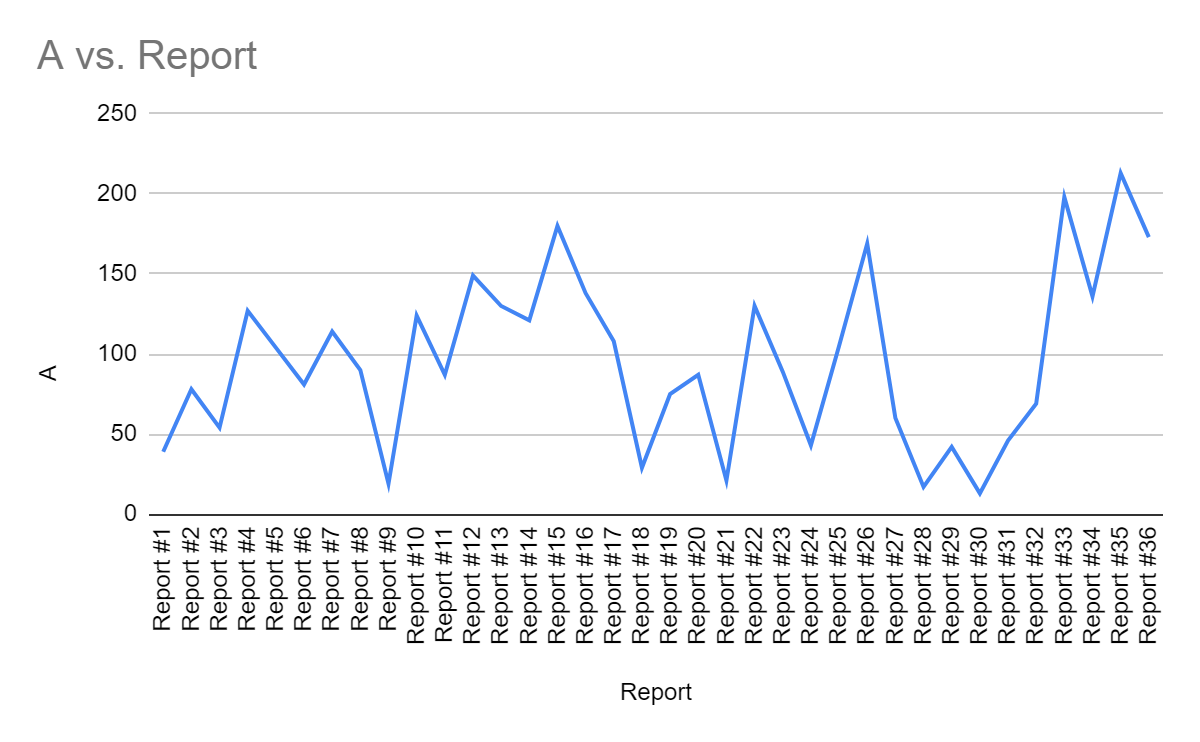 Here is the data for Daily words written during the project, starting on November 3rd and ending on January the 7th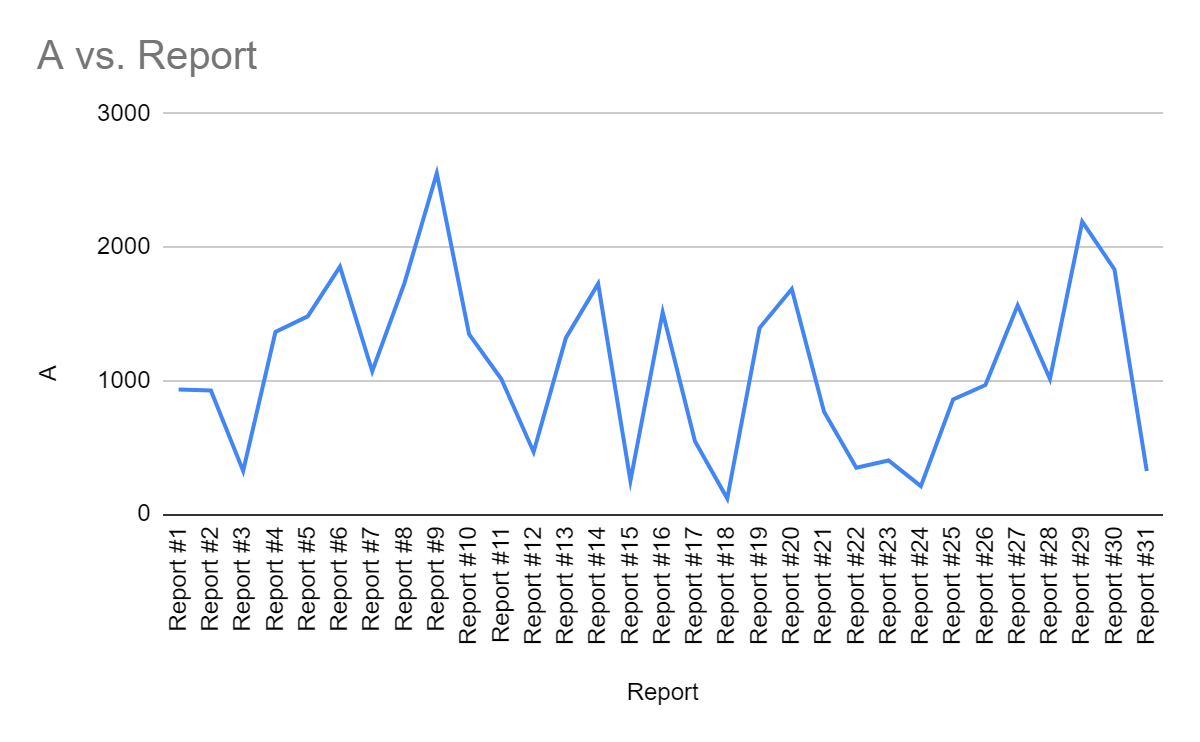 Here are the 2 pieces of data when combined. Blue is daily minutes, red is daily words. 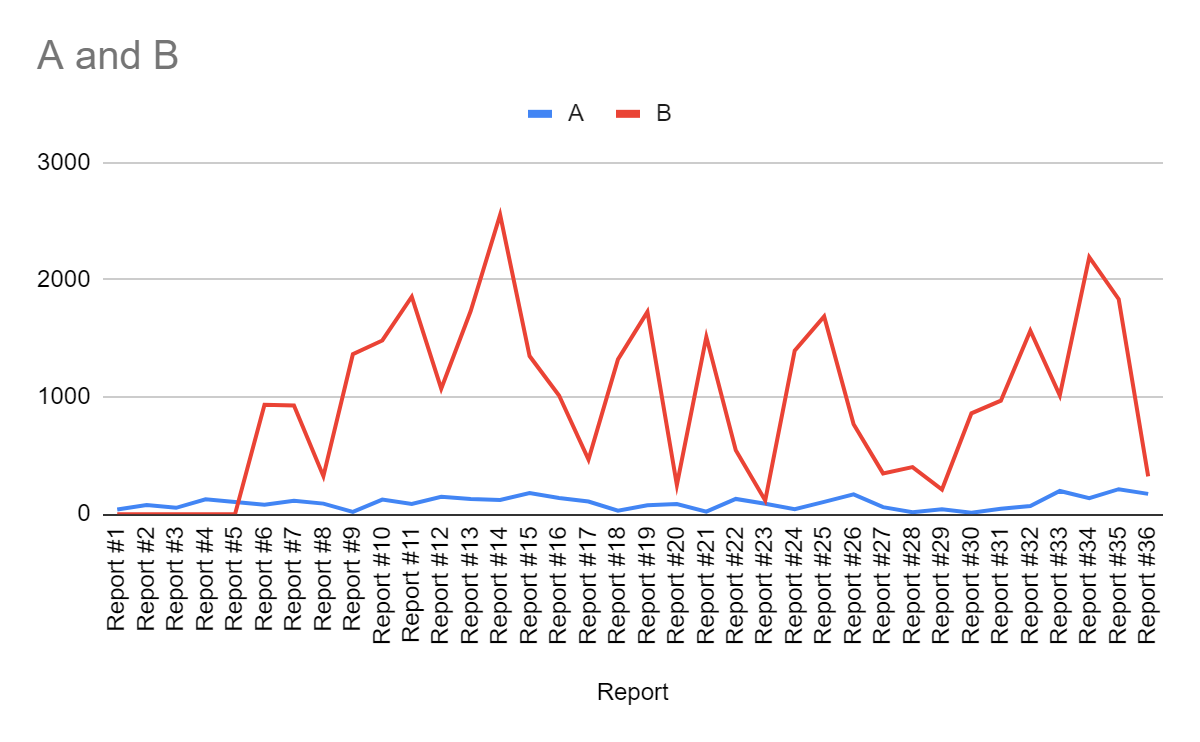 The most amount of time spent on a single day was 213 minutes. The most amount of words written on a single day was 2555 words. The least amount of time spent on a single day was 13 minutes. The least amount of words written on a single day was 117 words.The average amount of time spent over the entire project was 176 minutes.The average amount of words written over the entire project was 1641 words. Jan/14/2021	So, yesterday I started on the presentation, now I am going to look at the document, read through and find the pieces of information relating to a specific topic included in the presentation.  This is how I am going to find the information and this will be how I construct my script and presentation. 	I think I have the plan down, I don’t know if I will be able to do climate change next year, not because I am a chicken that is scared of doing the project again. But simply because my parents won’t let me. I will see what I can do to convince them. 	I don’t have much to say, but once I am done constructing the presentation and completing the project, I am immediately going to begin to work on the plan for next year, and construct the new and improved project. 	Let us hope that I can stay focused and get my work done. ______________________________________________________________________________	Today was rather unsuccessful because most slides were simply images meant to prove one point, which extended the presentation for no reason.  I was able/unable to complete lots of work, nor properly review most information. However I was able to finish one specific slide, so at least something was done. Something is better than nothing. Daily: 1 hour(s) 33 Minute(s)   | Daily Words: 607Total: 83 Hour(s) 47 Minute(s) | Total Words: 52396 Current Slides: 4                  New Slides: 10+(6+ new Slides)Jan/19/2020	I haven’t really put in any logs for a while, so this will probably be a long one. Get ready! I haven’t logged for 3 days, and I would say I have worked 6 hours, but I will change it to 5 hours, since at the start of the science fair, I thought I was doing 2-3 hours daily, but in reality it was 1-2 hours daily. 	I worked more on the presentation, I have tried to include images, and make it look fancy with nice black borders, but it is slow. I talked with my dad, and he seems fine with me doing roughly the same science fair next year. But if I make it city-wide, then I will do climate change as my final science fair of my life. 	I have collected information, and I am currently on slide 13. Discussing fears, and the risks attached to continuous inaction on climate change. After this I will move on to solutions, but next year, I will focus more on climate change as a whole. I really want to grasp climate change and make the best science fair possible. 	A requirement of the science fair is to include what I want to change and improve for next year. And I will definitely include that in my new science fair. Also, as I go, Climate Science is uploading videos and improving their business and company, so more information will soon be released and I will be able to expand myself. 	There is lots of improvement needed, and there is no doubt about that. And I am open to feedback and making everything the best it can be. I am slightly saddened by the fact that when I do my final science fair I will need to use a trifold, and make a log by hand, which is quite annoying. 	I don’t have many worries, I am just quite frustrated that I actually forgot 2 logs, which isn’t good, since I need reports daily. I will soon be making daily schedules for my next science fair so that I can improve. I want to be at roughly 3 hours a day, which seems like alot, but the project is big, and so it requires time. 	I don’t have a proper way to get my word count just so you know, word count apparently isn’t included in google slides, so I will have some difficulty with that. Also, If I count up my total pages(this includes my log and all the other documents I have created) I have written 159 pages! That is absolutely insane. Anyways, I think I have caught up on everything, I will add the 5 hours to my time, and I will meet you in the after!______________________________________________________________________________	The after has come again, to share my information! Thankfully this is about my presentation, so it shouldn’t be too boring. I also changed my added time to 4 hours and 30 minutes, I don’t want to try and give myself bragging rights, or anything like that. 	I wrote about partial solutions, such as mitigate and adapt, as well as writing the solutions to climate change. I wrote the conclusion, credits and references. I finished the presentation itself, I just need to create cue cards, and check for grammar issues, tidy things up, practice presenting and then all my work comes down to one scheduled time. Daily: 1 + 4.5 hour(s) 37 Minute(s)   | Daily Words: 600Total: 87 Hour(s) 04 Minute(s)          | Total Words: 52996 Current Slides: 13                  New Slides: 26(13 new Slides)Feb/8/2021	Well, here I am, I thought I should end this science fair off with a bang, however, that will come later BECAUSE I MADE IT TO CITYWIDE. I made it citywide, I really made it! So, currently I am in Calgary, so I made it past LRSF(Louis Riel Science Fair), now I am at CYSF(Calgary Youth Science Fair) and the final stage is ISEF (International Science and Engineering Fair). 	Chances are that I won’t make it to first place in ISEF, nor first place in CYSF, however I can definitely, at the very least make my time worth it at CYSF by making it to ISEF. I have been given a mentor named Mrs. Tanner, who will help me with my project, and my parents will help out too, meaning that I am pretty much all set. The science fair takes place in April, meaning that I have roughly 3 months to research, edit and revise my project. 	I am incredibly excited and happy to continue working on my project and hopefully change the world for the better. I will do more research, hopefully 60 more pages I can probably manage and then editing, revising, improving my project and everything. I am going to be looking at some videos for science fair tips so that my project is way better. 	I though I should change the divider in my logs, so you will definitely see that. Anyways, I will see you in the after! =====================================================================	And here we are back in the after. Today was rather unsuccessful because I learned about. Nothing, I am becoming more and more useless. =====================================================================Daily: 0 hour(s) 00 Minute(s)   | Daily Words: XXXTotal: 87 Hour(s) 04 Minute(s) | Total Words:52996 Current pages: 114                   | Courses read: 0New pages: 114(1 new pages) | Sub Courses Read: 0Feb/9/2021	Everytime, I write these logs, I look at them and I say in my head “this is going to be SO FUN, learning about climate change”. And then when it comes to actually working on the science fair my brain dies and says “NO, PLEASE, NO PLEASE DON’T DO THIS”. I just want to mention this because it is the research aspect that my brain hates, and I need to somehow overcome that. 	I have done so much research, in such a small amount of time(I say small because climate science people have been learning for months and went to school to learn about this and I know everything they know). The amount of research and the time I have spent is making me get tired of the research, I need to figure out how to get myself into the zone. 	I have a plan, I will do school work, since I have done school work for years, and I will work till I get into the working zone where I am entirely focused, then I am going to transition into the science fair, which will disrupt that concentration, but it hopefully won’t break my concentration. I hope that makes sense, since in my logs I basically type out whatever comes to mind. 	So, I am going to finish my course on clean energy, FINALLY, and move on to another course called food & farming. In that course I hope to learn about farming, agriculture and deforestation because they are a few of the large climate change contributors. 	I am extremely exhausted as usual, so let's hope I don’t fall asleep while I am working. I will talk to you in the after section of the log=====================================================================	Here we are in the after! Today was very successful because I learned about requirements for level 2 and 3 storage for renewables and if we want 100% use of renewables. Along with substitutes for energy storage. 	Not much to say in the after of logs, so yea, see you next log. =====================================================================Daily: 1 hour(s) 45 Minute(s)   | Daily Words: 969Total: 88 Hour(s) 49 Minute(s) | Total Words:53965 Current pages: 114                   | Courses read: 0New pages: 116(2 new pages) | Sub Courses Read: 0Feb/16/2021	So, yesterday, although it wasn’t very successful, I still got some work done, it has been more successful than the past few days. One thing I have noticed is that I made it city-wide because I learned from my mistakes, by putting in the effort, improving my logs, staying focused, that type of stuff. 	For my first science fair, I forgot to create a log for my work days on multiple occasions and I wasn’t really interested in science, so it was half-hearted. For my second science fair I forgot 99% of my logs and got distracted during work time.	I have learned to prevent myself from getting distracted and learned to remember producing logs. However, my work this past while has become quite half-hearted and even though I am still interested in the project, I am not interested in the work required and effort I need to put in. 	I made it to science fair for a reason, and these past few days basically say that I shouldn’t go to science fair. I deserved to get into city-wide, that is how I got into city-wide and I can make it to ISEF potentially if I put in more effort, which is something I have not been doing these past few days. 	Just some information I want to share, I am hoping to finally move on, since I know that I can do so much more if I put in the time and effort. Anyways, I will see you in the after. =====================================================================	Dammit, I messed it up again. :(Feb/17/2021	I am not happy with how things are going, and I am having trouble getting my work done, which is why I am going to dedicate all of today towards the science fair. My plan is that if I decide not to do science fair, then I will be bored, so if I do science fair, then I will get work done and I won’t be bored. 	Hopefully this gets me back into the habit of getting my work done. I have this problem where I constantly want breaks, and I will need to fix that. I think I have been stuck on the same course for so long that I need to move on, so finishing the course today will be my break(as a substitute). 	Anyways, I am going to begin my work and I will not disappoint, since my current attitude on this project is not going to get me to ISEF. Which is why I need to work harder and harder to make it there. 	I dont have as much to say for this log, so I  will see you in the after with GOOD WORK. =====================================================================	We are here in the after, I have had a very unsuccessful day, I got work done, but barely any.      Feb/26/2021	So, 2 days ago a student in my class presented his pre-recorded presentation, and it made me realize, I don’t really need to research, I simply need to edit and revise my science fair presentation. So, my dad is willing to provide presentation tips, and I will be reaching out to my mentor soon for her aid. 	I am looking into making a explainer video, however my dad points out three things. I don’t know the software, body language is an important aspect to communication, and animation doesn’t convey the urgency of climate change very well with professional experience. 	I don’t know if I will continue with the explainer video idea, but I don’t know if my presentation really did good at conveying the urgency very well either. So I will be debating that, but for the next while I will be focusing on brainstorming the construction of the presentation. 	I will not really know what to say in my after’s for the logs, so they will end up being short, so will the daily reports which once again need to be updated to fit the situation better. ==========================================================================================================================================